三、参会方式视频双选会以“天津市大中专学校就业信息化平台”为主要招聘平台，通过“天津市大中专学校就业信息网”“津校招”微信服务号等多种线上形式开展。1.企业报名网址：专场（六）：https://hr.bysjy.com.cn/kzp_video_jobfair/video_jobfair_detail?video_jobfair_id=4115专场（七）：https://hr.bysjy.com.cn/kzp_video_jobfair/video_jobfair_detail?video_jobfair_id=4116专场（八）：https://hr.bysjy.com.cn/kzp_video_jobfair/video_jobfair_detail?video_jobfair_id=41172.毕业生参会二维码：专场（六）：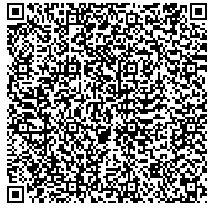 专场（七）：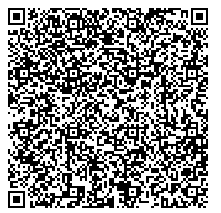 专场（八）：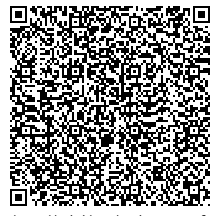 